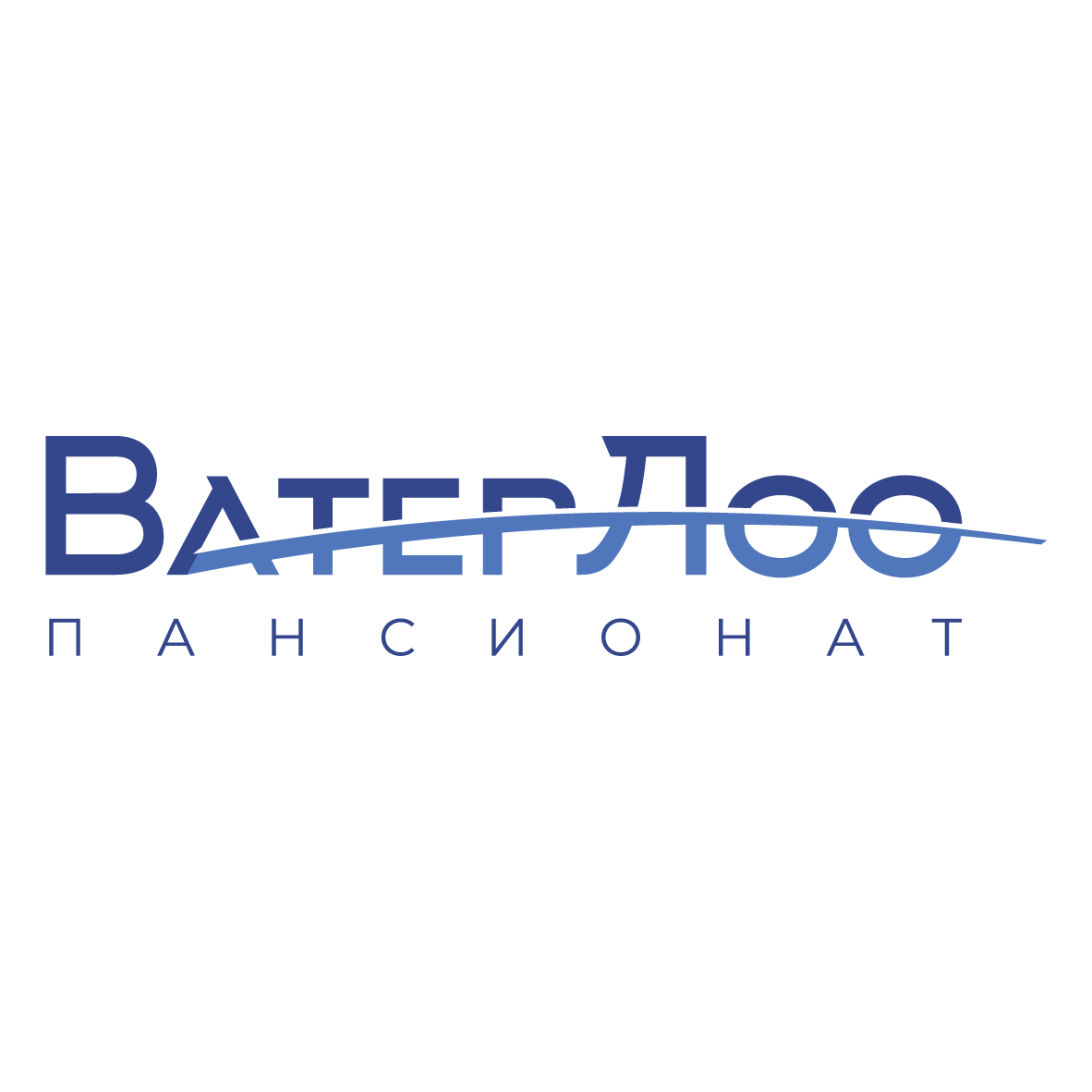 Россия, Краснодарский край, г. Сочи, пос. Лоо, ул. Пограничная, д. 3,тел. (862)2527-983, моб. +7 (918) 900-20-10, E-mail: loo2002@mail.ru, Сайт: www.water-loo.ruУважаемые члены профсоюза!         Пансионат «ВатерЛоо» приглашает вас на отдых на берег Черного моря в поселок Лоо, который уже давно является излюбленным местом отдыха благодаря прекрасным морским пейзажам и тихой курортной атмосфере. Для любителей чистого моря, свободных пляжей и несуетливого весеннего отдыха пансионат «ВатерЛоо» предлагает на май 2024 года льготные оздоровительные путевки по специальному предложению «ЛАСКОВЫЙ МАЙ», которое предусматривает следующие программы:Программа «ЛОО- люблю отдыхать один»- путевка для одноместного размещения в номере. Предусматривает 50% скидку от стоимости проживания в двухместном стандартном номере со всеми удобствами, видом на море и без подселения.Стоимость путевки:                                   с завтраками                             с полным пансиономна 3 дня (руб)                                                     6 240                                               9 120   на 7 дней (руб)                                                 14 560                                             21 280                                           на 10 дней (руб)                                               20 800                                             30 400      Программа «Молодая семья»- путевка для семьи с одним ребенком. Предусматривает бесплатное размещение и питание ребенка в семейном номере.                                  Стоимость путевки:              для двух родителей и одного            для двух родителей и одного                                                                                 ребенка (включены завтраки)            ребенка (3- разовое питание)                          на 3 дня (руб)                                                     14 880                                           20 640   на 7 дней (руб)                                                   34 720                                           48 160                                          на 10 дней (руб)                                                 49 600                                           68 800      Программа «Родитель и дети»- путевка для одного взрослого и одного или двух детей. Предусматривает бесплатное размещение детей, за них оплачивается только питание.                                  Стоимость путевки                               для одного взрослого                  для одного взрослого                                                                      и одного ребенка                           и двух детейна 3 дня (руб)                                                     14 640                                           18 960   на 7 дней (руб)                                                   34 160                                           44 240                                          на 10 дней (руб)                                                 48 800                                           63 200      В стоимость включено трехразовое питание. Стоимость льготной путевки для двух человек в период с 26.04 по 31.05:  Стоимость путевки:                                   с завтраками                             с полным пансиономна 3 дня (руб)                                                    12 480                                               18 240   на 7 дней (руб)                                                  29 120                                               42 560                                        на 10 дней (руб)                                                41 600                                               60 800  К вашим услугам:- Комфортабельные номера со всеми удобствами, из всех номеров и с территории открывается панорамный вид на море. - Своя столовая с качественным и вкусным питанием.- Тихая и прекрасно озеленённая территория - Если Вы не привыкли купаться в бодрящем майском море, то к вашим услугам бассейн с подогревом, гидромассажем, противотоком и гейзером (пользование включено в стоимость путевки).- Работает вечернее кафе, есть мангальная зона с беседкой.Набраться положительных впечатлений вы сможете, совершив самостоятельно или с помощью экскурсионного бюро увлекательные экскурсии. Сам поселок Лоо небольшой и достопримечательностей в нем немного, но, благодаря отличной транспортной доступности, на комфортабельных электропоездах «Ласточка» вы доедете до центра Сочи (за 22 мин), до Олимпийского парк или курорта Красная Поляна.В Сочи пришла весна и мы готовы к приему гостей!Ждем Ваших заявок!Цены по специальному предложению «ЛАСКОВЫЙ МАЙ» действительны на все путевки с заездом с 26 апреля и отъездом не позднее 06 июня.     График заезда- по Вашей заявке. Продолжительность путевки произвольная.Подробности: Сайт: www.water-loo.ru, E-mail: loo2002@mail.ruТел. для справок: +7 (918) 900-20-10.  Ждем Ваших заявок!